It’s On Blue TrainingBanner Quick Reference DocumentationOverview: www.indstate.edu/itsonblueFor Fall 2015, students required to complete the It’s On Blue Training must meet all of the following criteria:UndergraduateDegree-seeking Main “role” within the university is a student (excludes faculty and staff)Failure to complete the training will result in a registration hold (T9-It’s on Blue Required Training)How to look up your student in BannerSEADETL:  Identifies who is required to take the It’s On Blue Training by individual studentTo look up student:ID:  key the student id into this field {Tab}Term:  key the current term (201505 for Fall 2015) {Ctrl+PageDown or Next Block }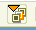 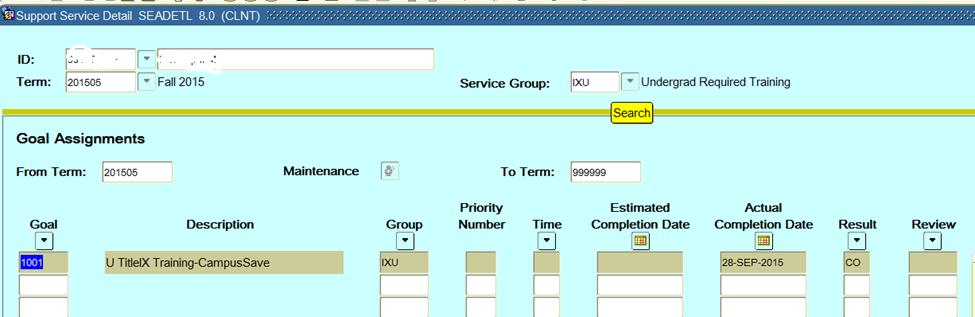 IF Goal Code = 1001, student is required to complete the It’s On Blue Training Fall 2015IF Goal Code = anything other than 1001, student is not required to complete the It’s On Blue Training Fall 2015IF Result Code = CA (Completed-alternative training), CO (Completed), or EX (Exemption-not required), student has completed the training and a T9 registration hold WILL NOT be placed on their account.  IF Result Code = Blank and Goal Code = 1001, student HAS NOT completed training and a T9 registration hold WILL be placed on their account.If training has not been completed, training is accessed by logging into:  https://www.campusclarity.com/signupFor It’s On Blue questions, please contact itsonblue@mail.indstate.edu; 812-237-8954For Banner questions, please contact  ISU-ORR@mail.indstate.edu; 812-237-2020